Справкаконкурса новогодних стенгазетв МКОУ ГСОШ №2 Среди учащихся 1-11 классов был проведен конкурс новогодних стенгазет.   Жюри в составе Исаковой М.А., Магомедовой П.М. и Гасановой А.Х. определили призовые места:1 место:7 класс  2 место:11 класс3 место:5 класс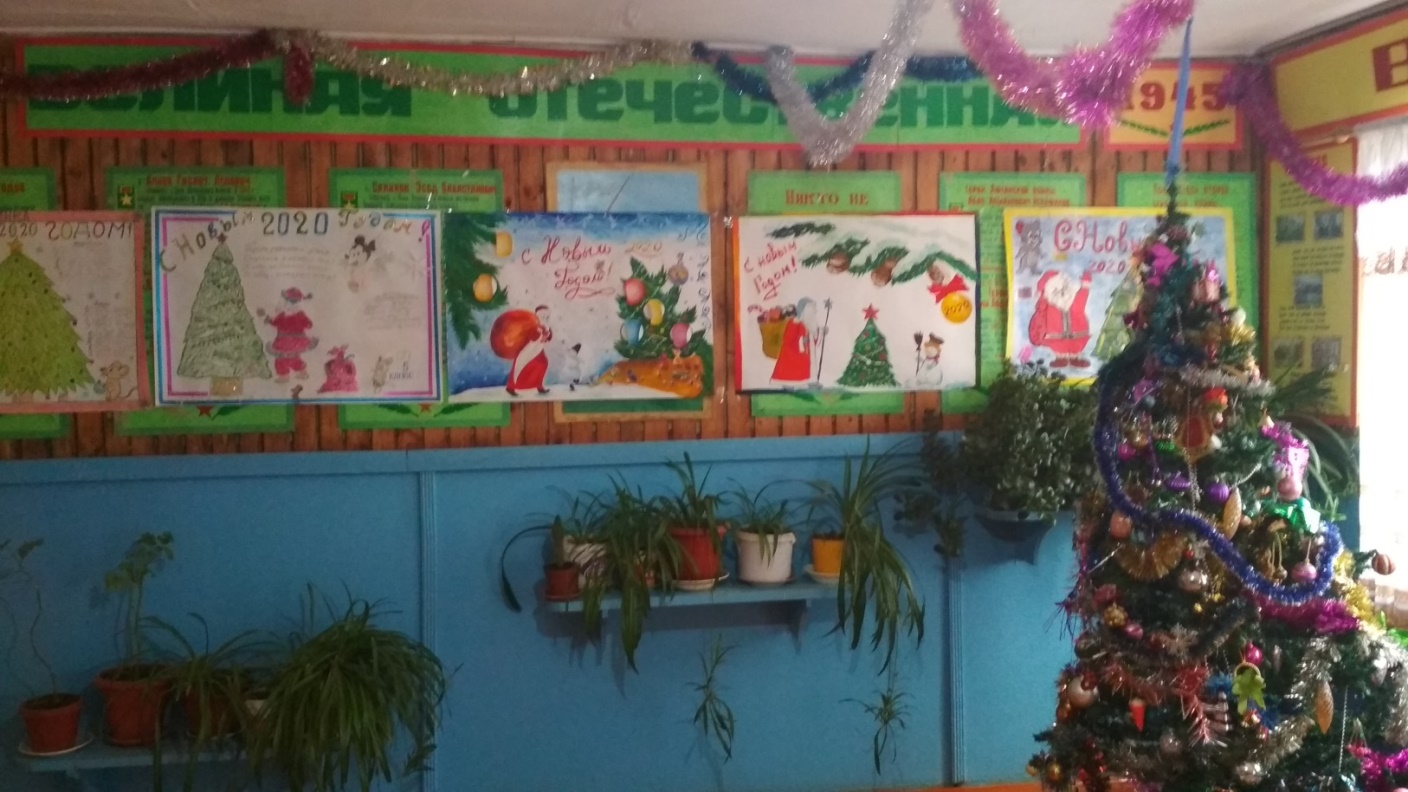 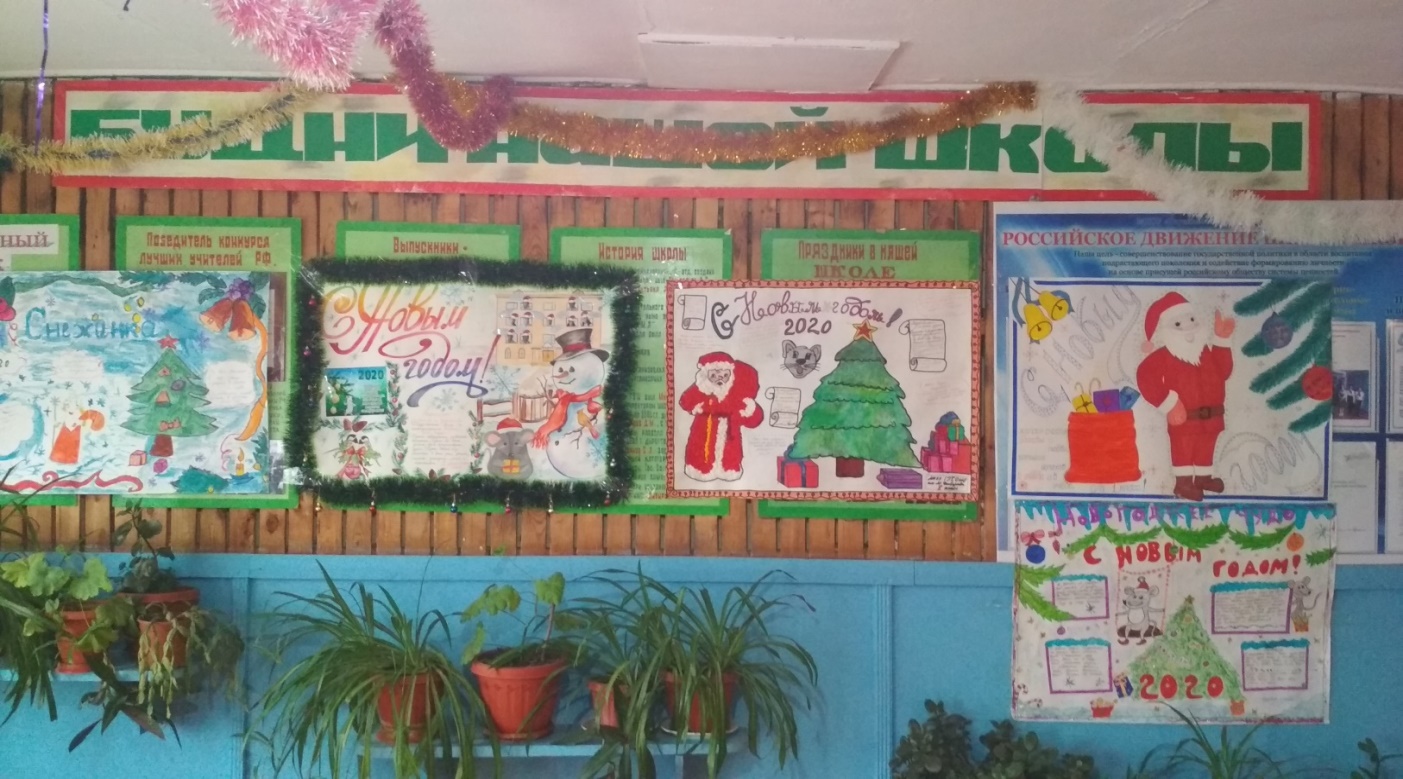                                                                                         ЗДВР                   Исакова М.А.